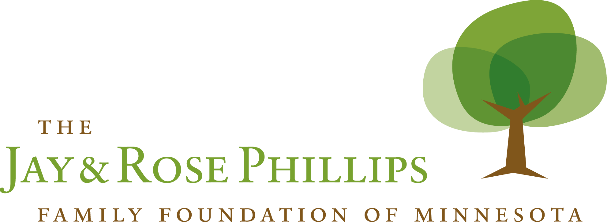 2022 Genius & Joy Grant Cohort ApplicationApplication Preview – April 2022This document is intended to help prospective applicants prepare to submit a Genius & Joy Grant Application. It offers a preview of what you will see in our online portal when this grant round opens on April 13, 2022.Why am I applying to the Minneapolis Foundation for a grant from the Phillips Foundation? Applications for funding from the Phillips Foundation are now made through the Minneapolis Foundation’s online portal, but funding decisions continue to be made by the Phillips Foundation’s independent Board of Directors, and in consultation with its North Minneapolis Education Advisory Committee. You can learn more about this partnership here.WELCOME!Key DatesGrant application portal opens					April 13, 2022Application deadline					May 5, 2022 (5 p.m. CDT)Notice of award 					May 9, 2022Grant period start date 					June 27, 2022Grant period end date 					September 30, 2022Focus Statement“Our youths are geniuses. They are not all those things that systemic oppression has created. And young people deserve to be taught by geniuses, those who seek knowledge and deeply love the students in their classes.” - Dr. Gholdy MuhammadBackground With support from the Phillips Foundation, your school has the opportunity to offer one, two or three weeks of culturally responsive summer programming to your students. This is a chance for ALL educators (teachers, paraprofessionals, administrators, and support staff) to create learning experiences that spark joy, encourage critical thinking, deepen self-understanding, and connect to the North Minneapolis community.Let your passions be your guide! We are looking for creative, hands-on learning opportunities that will spark interest and joy in students. Learn a new skill! Make music! Explore the neighborhood! Create and build! Tell stories!This summer, we are particularly encouraging elementary educators to apply for Genius & Joy grants. There will be an opportunity to receive paid skill-building and coaching from literacy specialists on how to incorporate best practices that improve early literacy for students in grades K-3.That said, all North Minneapolis MPS schools are eligible to apply for support. Teams of 4 or more educators can apply as a cohort.Go to phillipsfamilymn.org/genius for full information.Application Process:The 2022 application will be released on Wednesday, April 13.All interested applicants are encouraged to come to the Genius & Joy Prep Day from 9:00 am – Noon on Saturday, April 23rd. This is an opportunity to work on your proposal with your team, receive feedback from peer educators, and eat yummy food. Attendees will also receive a $100 Visa gift card.Applications must be submitted by 5 p.m. on May 5 via the Minneapolis Foundation’s online portal. The Phillips Foundation plans to support Genius & Joy cohorts at 6-8 North Minneapolis MPS schools. Applications must be submitted online Further Assistance: As you consider applying for this funding opportunity, Joel Luedtke is available to answer questions about the content of your proposal at Jluedtke@phillipsfamilymn.org or 612-518-8053. If you have technical questions about this process, please contact our Grants Administration team at grantsupport@mplsfoundation.org or 612-672-8665.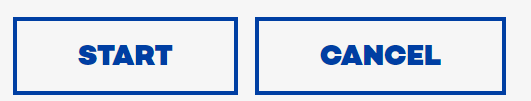 GETTING STARTEDBelow is the status of your cohort application for a Genius & Joy Grant. You may click any link to continue, but all sections must be completed before you can submit your application.You MUST click "Save & Go Next" or "Save & Return to Details" to save a page as complete. When every section displays a green checkmark and all required documents are uploaded (see table below), you will be able to sign and submit your application. Please click on any of the sections to begin or resume your application. You will receive a confirmation email after you have confirmed the information, signed, and submitted your application.
Section 1: Contact information 
Section 2: Site detailsSection 3: Participating educators
Section 4: Proposed workSection 5: Genius & Joy summer learning experiencesCurrent Application		Status: In ProcessSection 1: Contact information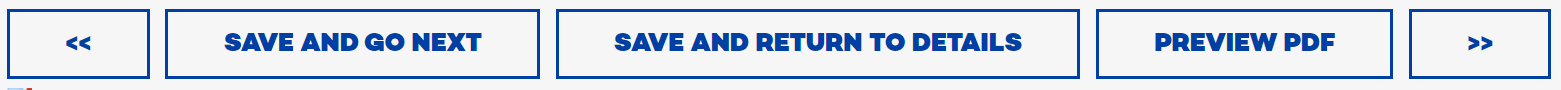 Section 2: Site detailsSection 3: Participating educatorsSection 4: Proposed work This set of questions asks you to describe your proposed work, including the amount you are requesting. Section 5: Genius & Joy summer learning experiencesStipends will be provided to enable educators to develop full-day (6-7 hour) education experiences.  Genius & Joy programs should be offered for four days per week (Monday-Thursday). Fridays will be reserved for optional, compensated, learning and renewal sessions for educators. For each Genius & Joy program you are proposing, please provide the following information. Note that educators at each school site should collaborate to provide a minimum of six hours of programming per day, four days per week. In addition to your narrative, please upload your proposed weekly schedule attachment to illustrate your timetable.Name of experience	Literacy development elements	Other learning goals	How will this experience be shared with the community through final exhibition?		Educator(s) who will be leading/designing this experienceConfirmation and SignatureBy checking this box, the applicant confirms the submission of this application and certifies all the information is true and accurate.By checking this box, the applicant confirms that the Principal for each site has agreed to this programming.Please type the name and title of the person who has authorized the submission of this report to the Minneapolis Foundation. Typing the name and title here is an electronic signature.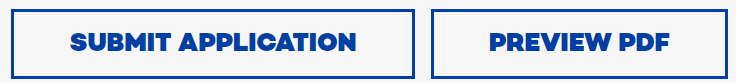 Thank you for submitting your cohort application for for a Genius & Joy Grant. Your application number is [Application ID auto populated]. You should receive a confirmation email.If we have any follow-up questions, you will be contacted by a Foundation staff member. Please direct any technical questions about the application process to Grants Administration at 612-672-8665 or grantsupport@mplsfoundation.org. Please contact Joel Luedtke at Jluedtke@phillipsfamilymn.org or 612-518-8053 with any questions regarding the content of your application or the grant program timeline.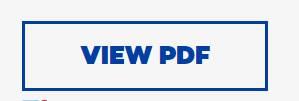 Template 1: Proposed Weekly ScheduleTemplate 2: Supply BudgetProvide a list of supplies needed to implement this learning experience. Costs can be estimated.  Final supply budgets will be developed after schools are selected.  A good rule of thumb is to budget $500 per week for every 20 students you plan to enroll.Title of the ApplicationThe title of the application should reflect your specific request.Enter the name of the application request. NAMECURRENT STATUSMANDATORYDUE DATEDESCRIPTIONDATE COMPLETEDTYPEACTIONSSupply BudgetYes6/4/21Using the template provided, please upload your description of estimated costs.Program BudgetDetailsProposed Weekly ScheduleYes6/4/21Using the template provided, please upload your programming schedule.Supplemental DocumentsDetailsFiscal Agent LetterNo6/4/21Applicable only if using a fiscal agent or fiscal sponsor.Fiscal Agent LetterDetailsSupplemental DocumentsNo6/4/21Optional: Any extra documentation you would like to add to your application.Supplemental DocumentsDetailsName of contact person for the applicationContact person titleContact person emailContact person phoneContact person cell phone Auto populatedIs the above accurate?YesNo à Update informationName of school:Open textSite coordinator name:Open textSite coordinator phone:Formatted: phoneSite coordinator email:Formatted: emailPrincipal:Open textPrincipal phone:Formatted: phonePrincipal email:Formatted: emailDates of proposed Genius & Joy programming:
(Choose all the apply))August 1-4, 2022 August 8-11, 2022August 15-18, 2022Other (please specify)(If other) Please specifyOpen textName:Email:Job title (ex. Teacher, A.E., Secretary)Phone:Title of applicationAuto populate, with option to edit if neededIn 1-2 paragraphs, describe why this opportunity is a good fit for your school. Open text, 1,000 charactersFamilies will be able to register their children for Genius & Joy programming through Community Education. However, we strongly encourage schools to recruit participants from their current and incoming students. Please describe how your school will publicize this opportunity to families and recruit participants.Open text, 2,000 charactersWe ask all participating schools to set a recruitment goal of at least 40 students.  Please indicate how many students you plan to serve.Open text, 100 charactersOpen text; 5,000 charactersNameType nameTitleType TitleMondayTuesdayWednesdayThursdayFridayStart Time No G&J camps on Fridays.List or Describe AM Session(s) Optional, paid educator learning eventsLunch Time Details and registration TBDList or Describe PM Session(s)End TimeItemEstimate CostTotal